Vadovaudamasi Lietuvos Respublikos vietos savivaldos įstatymo 16 straipsnio 2 dalies 18 punktu, 18 straipsnio 1 dalimi, Pagėgių savivaldybės taryba n u s p r e n d ž i a:1. Pakeisti Mokesčio už vaikų išlaikymą Pagėgių savivaldybės švietimo įstaigose, įgyvendinančiose ikimokyklinio ir priešmokyklinio ugdymo programas, nustatymo ir tvarkos aprašo, patvirtinto Pagėgių savivaldybės tarybos 2013 m. kovo 26 d. sprendimu Nr. T-71 „Dėl mokesčio už vaikų išlaikymą Pagėgių savivaldybės švietimo įstaigose, įgyvendinančiose ikimokyklinio ir priešmokyklinio ugdymo programas, nustatymo ir tvarkos aprašo patvirtinimo“, 17 punktą ir jį išdėstyti taip:„17. Mokestis už vaiko išlaikymą (maitinimą ir ugdymo reikmių tenkinimą) nemokamas:             17.1. jeigu vaikas nelanko įstaigos vasaros metu (birželio – rugpjūčio mėn.);  17.2. kai vaikui paskirtas privalomas ikimokyklinis ugdymas;  17.3. už Pagėgių savivaldybės teritorijoje gyvenančius ir turinčius laikiną leidimą gyventi Lietuvos Respublikoje dėl humanitarinių priežasčių Ukrainos piliečių vaikus – tris mėnesius.“2. Pagėgių savivaldybės švietimo įstaigų patirtas išlaidas, dėl šio sprendimo 17.3 papunktyje nurodytų sąlygų, kompensuoti Pagėgių savivaldybės biudžeto lėšomis.            3. Sprendimą paskelbti Teisės aktų registre ir Pagėgių savivaldybės interneto svetainėje www.pagegiai.lt.SUDERINTA:Administracijos direktorius	                                                         Virginijus KomskisDokumentų valdymo ir teisės skyriausvyresnioji specialistė				              Ingrida Zavistauskaitė Finansų skyriaus vedėja                                                                                     Rūta FridrikienėDokumentų valdymo ir teisės skyriausvyriausioji specialistė (kalbos ir archyvo tvarkytoja)	                                    Laimutė Mickevičienė  Parengė Virginija Sirvidienė,Švietimo, kultūros, sporto ir civilinės metrikacijos skyriaus vedėja    Pagėgių savivaldybės tarybos  veiklos reglamento  2 priedas      PAGĖGIŲ SAVIVALDYBĖS TARYBOS SPRENDIMO PROJEKTO „dėl PAGĖGIŲ SAVIVALDYBĖS TARYBOS 2013 M. kovo 26 D. SPRENDIMOnR. T-71 „Dėl MOKESČIO UŽ VAIKŲ IŠLAIKYMĄ PAGĖGIŲ SAVIVALDYBĖS ŠVIETIMO ĮSTAIGOSE, ĮGYVENDINANČIOSE IKIMOKYKLINIO IR PRIEŠMOKYKLINIO UGDYMO PROGRAMAS, nUSTATYMO ir TVARKOS APRAŠO paTVIRTINIMO“ pakeitimo“AIŠKINAMASIS RAŠTAS2022-03-21Parengto projekto tikslai ir uždaviniai              Atleisti 3 mėnesius nuo  mokesčio už vaiko išlaikymą (maitinimą ir ugdymo reikmių tenkinimą) Pagėgių savivaldybės švietimo įstaigose, įgyvendinančiose ikimokyklinio ir priešmokyklinio ugdymo programas, Pagėgių savivaldybės teritorijoje gyvenančius ir turinčius laikiną leidimą gyventi Lietuvos Respublikoje dėl humanitarinių priežasčių Ukrainos piliečių vaikus.Kaip šiuo metu yra sureguliuoti projekte aptarti klausimaiSprendimo projektas parengtas vadovaujantis Lietuvos Respublikos vietos savivaldos įstatymo 16 straipsnio 2 dalies 18 punktu, 18 straipsnio 1 dalimi.  Kokių teigiamų rezultatų laukiamaSuteikiama galimybė Pagėgių savivaldybės teritorijoje gyvenantiems ir turintiems laikiną leidimą gyventi Lietuvos Respublikoje dėl humanitarinių priežasčių Ukrainos piliečių vaikams 3 mėnesius nemokamai ugdytis Pagėgių savivaldybės švietimo įstaigose, įgyvendinančiose ikimokyklinio ir priešmokyklinio ugdymo programas.Galimos neigiamos priimto projekto pasekmės ir kokių priemonių reikėtų imtis, kad tokių pasekmių būtų išvengta.Neigiamų pasekmių nenumatyta.Kokius galiojančius aktus (tarybos, mero, Savivaldybės administracijos direktoriaus) reikėtų pakeisti ir panaikinti, priėmus sprendimą pagal teikiamą projektą.      Nereikės keisti ar naikinti kitų galiojančių aktų, priėmus sprendimą pagal teikiamą projektą.Jeigu priimtam sprendimui reikės kito tarybos sprendimo, mero potvarkio ar administracijos direktoriaus įsakymo, kas ir kada juos turėtų parengti.Nereikės priimti kito spendimo priimtam sprendimui.Ar reikalinga atlikti sprendimo projekto antikorupcinį vertinimąŠis sprendimas antikorupciniu požiūriu nevertinamas.Sprendimo vykdytojai ir įvykdymo terminai, lėšų, reikalingų sprendimui įgyvendinti, poreikis (jeigu tai numatoma – derinti su Finansų skyriumi)Už sprendimo vykdymą atsakingi Pagėgių savivaldybės švietimo įstaigų vadovai.Projekto rengimo metu gauti specialistų vertinimai ir išvados, ekonominiai apskaičiavimai (sąmatos) ir konkretūs finansavimo šaltiniai.Neigiamų specialistų vertinimų ir išvadų negauta. Projekto rengėjas ar rengėjų grupė.Švietimo, kultūros, sporto ir civilinės metrikacijos skyriaus vedėja Virginija Sirvidienė, tel. 57 367, el.p. v.sirvidienė@pagegiai.lt. Kiti, rengėjo nuomone, reikalingi pagrindimai ir paaiškinimai.Nėra kitų rengėjo pagrindimų ir paaiškinimų.Švietimo, kultūros, sporto ir civilinės metrikacijos skyriaus vedėja                   Virginija SirvidienėLyginamasis variantasPATVIRTINTA Pagėgių savivaldybės tarybos . kovo 26 d. sprendimu Nr. T-71MOKESČIO UŽ VAIKO IŠLAIKYMĄ Pagėgių savivaldybės švietimo įstaigose, įgyvendinančiose ikimokyklinio ir priešmokyklinio ugdymo programas, nustatymo tvarkos aprašasI. BENDROSIOS NUOSTATOS1. Mokesčio už vaiko išlaikymą Pagėgių savivaldybės švietimo įstaigose, įgyvendinančiose ikimokyklinio ir priešmokyklinio ugdymo programas (toliau – įstaigos), nustatymo tvarkos aprašas (toliau – Aprašas) reglamentuoja ikimokyklinio ir priešmokyklinio amžiaus vaiko maitinimo, ugdymo reikmių tenkinimo mokesčių, lengvatų taikymo ir pateikiamų dokumentų lengvatoms priėmimo Pagėgių savivaldybės įstaigose sąlygas ir tvarką.2. Aprašas parengtas vadovaujantis Lietuvos Respublikos švietimo įstatymu (Žin., 1991, Nr. 23-593; 2003, Nr. 63-2853; 2011, Nr. 38 - 1804), Lietuvos Respublikos socialinės paramos mokiniams įstatymu (Žin., 2006, Nr. 73-2755; 2008, Nr. 63-2382), Lietuvos Respublikos Vyriausybės . rugpjūčio 31 d. nutarimu Nr. 1170 „Dėl užmokesčio už vaikų išlaikymą ikimokyklinėse įstaigose“ (Žin., 1995, Nr. 73-1715; 1999, Nr. 71-2233; 2000, Nr. 2-45), Lietuvos Respublikos sveikatos apsaugos ministro . balandžio 22 d. įsakymu Nr. V-313 „Dėl Lietuvos higienos normos HN 75:2010 „Įstaiga, vykdanti ikimokyklinio ir priešmokyklinio ugdymo programą. Bendrieji sveikatos saugos reikalavimai“ patvirtinimo“ (Žin., 2010, Nr. 50 – 2454), kitais švietimą, socialinę paramą reglamentuojančiais teisės aktais.3. Apraše vartojamos sąvokos atitinka Lietuvos Respublikos švietimo įstatyme vartojamas sąvokas.II. Mokesčio už VAIKO MAITINIMĄ ir ugdymo REIKMIŲ TENKINIMĄ nustatymas 4. Už vaiko išlaikymą įstaigose tėvai (kiti teisėti vaiko atstovai) moka Pagėgių savivaldybės tarybos nustatyto dydžio mokestį: 4.1. vaiko dienos maitinimo normos mokestis; 4.2. mokestis vaiko ugdymo reikmėms tenkinti. 5. už vaiko maitinimą ikimokyklinio ir priešmokyklinio ugdymo grupėse tėvai (kiti teisėti vaiko atstovai) moka vaiko dienos maitinimo normos mokestį už kiekvieną lankytą bei nelankytą ir nepateisintą dieną. 6. Dienos maitinimo norma paskirstoma: pusryčiams – 25-30 procentų, pietums – 40-50 procentų, vakarienei − 20-35 procentai. 7. Vaikai, ugdomi trumpo buvimo grupėse ne ilgiau kaip 4 valandas arba pasirinkus 4 valandų ugdymą ir integruoti į grupes, kurių veiklos trukmė ilgesnė, tėvų (kitų teisėtų vaiko atstovų) prašymu gali būti nemaitinami arba maitinami du kartus per dieną. 8. Surinktas mokestis už vaikų maitinimą skiriamas tik vaikų maitinimui (maisto produktams įsigyti).             9. Mokestis ikimokyklinio amžiaus vaiko ugdymo reikmėms (techninėms priemonėms, trumpalaikiam ir ilgalaikiam inventoriui įsigyti, renginiams organizuoti, patalpų funkcionavimui užtikrinti ir kt.) tenkinti mokamas už kiekvieną lankytą ir nelankytą dieną.III. mokesčio lengvatų taikymas ir jas patvirtinančių dokumentų pateikimas10. Mokestis už vaiko išlaikymą ikimokyklinio ir priešmokyklinio ugdymo grupėse mažinamas 50 procentų, jeigu:10.1. vaikas (vaikai) turi tik vieną iš tėvų (jeigu vienas iš vaiko tėvų yra miręs, nenurodytas vaiko gimimo liudijime, teismo pripažintas dingusiu be žinios ar nežinia kur esančiu, teismo pripažintas neveiksniu arba atlieka laisvės atėmimo bausmę pataisos įstaigose), pateikus tai patvirtinančius dokumentus;10.2. šeima augina tris ir daugiau vaikų, pateikus šeimos sudėtį patvirtinantį dokumentą;10.3. tėvas atlieka tikrąją karo tarnybą, pateikus tai patvirtinančią pažymą;10.4. vaikas auga moksleivių ar studentų šeimoje, kurioje vienas iš tėvų mokosi mokymo įstaigos dieniniame skyriuje, pateikus pažymas apie mokslo tęsimą vasario ir rugsėjo mėnesiais.11. Dokumentai, patvirtinantys lengvatos taikymą, pateikiami įstaigos direktoriui, priimant vaiką į įstaigą, o dokumentai apie vėliau atsiradusią teisę į lengvatą – visomis įstaigos darbo dienomis. 12. Lengvata taikoma nuo prašymo ir dokumentų, patvirtinančių teisę į lengvatą, pateikimo sekančios dienos. už praėjusį laikotarpį mokestis neperskaičiuojamas. 13. Lengvatos taikymas įforminamas įstaigos direktoriaus įsakymu, su kuriuo kitą dieną supažindinamas apskaitą tvarkantis asmuo ar įstaiga, jei apskaita perduota tvarkyti kitai įstaigai.14. Duomenys apie lengvatos taikymą tikslinami kiekvienais metais. Paaiškėjus apie neteisėtą naudojimąsi lengvata, mokesčiai yra perskaičiuojami ir išieškomi įstatymų nustatyta tvarka.15. Netekus teisės į lengvatą, tėvai (kiti teisėti vaiko atstovai) apie tai raštu praneša įstaigos direktoriui.16. Už vaiko išlaikymą įstaigose taikoma tik viena iš 10 punkte išdėstytų mokesčio lengvatų.17. Mokestis už vaiko išlaikymą (maitinimą ir ugdymo reikmių tenkinimą) nemokamas, jeigu vaikas nelanko įstaigos vasaros metu (birželio–rugpjūčio mėn.).17. Mokestis už vaiko išlaikymą (maitinimą ir ugdymo reikmių tenkinimą) nemokamas:             17.1. jeigu vaikas nelanko įstaigos vasaros metu (birželio – rugpjūčio mėn.);  17.2. kai vaikui paskirtas privalomas ikimokyklinis ugdymas;  17.3. už Pagėgių savivaldybės teritorijoje gyvenančius ir turinčius laikiną leidimą gyventi Lietuvos Respublikoje dėl humanitarinių priežasčių Ukrainos piliečių vaikus – tris mėnesius.18. Mokestis už vaiko maitinimą nemokamas, jeigu vaikas nelanko įstaigos dėl:18.1. vaiko ir (ar) tėvų (kitų teisėtų vaiko atstovų) ligos, pateikus asmens sveikatos priežiūros įstaigos išduotą dokumentą; 18.2. tėvų (kitų teisėtų vaiko atstovų) kasmetinių atostogų, pateikus dokumentą iš darbovietės;18.3. motinos tikslinių − nėštumo ir gimdymo atostogų, pateikus dokumentą iš darbovietės;18.4. tėvų (kitų teisėtų vaiko atstovų) tikslinių (tėvystės, vaiko priežiūros, mokymosi, kūrybinės, nemokamos) atostogų − ne ilgesnės 1 mėnesio trukmės, pateikus dokumentą iš darbovietės;18.5. tėvų (kitų teisėtų vaiko atstovų) papildomos poilsio dienos, suteiktos kaip papildomos lengvatos asmenims, auginantiems vaikus, pateikus dokumentą iš darbovietės;18.6. tėvų (kitų teisėtų vaiko atstovų) darbo pagal kintantį darbo grafikus, pateikus iš darbovietės pažymą arba darbo grafikus iki kiekvieno mėnesio paskutinės dienos, kuriuose būtų nurodytas ne darbo dienų skaičius;18.7. mokinių atostogų (jeigu ikimokyklinio ugdymo įstaigą lankantis vaikas turi brolių ar seserų, kurie mokosi bendrojo lavinimo mokykloje), pateikus prašymą;18.8. nelaimių šeimoje (artimųjų mirtis ir pan.), ne ilgiau kaip 3 dienas;18.9. oro temperatūros, jei ji yra žemesnė kaip minus 20o C ir dėl ekstremalių įvykių ir situacijų.IV. BAIGIAMOSIOS NUOSTATOS19. Mokestis už vaiko maitinimą ir ugdymo reikmių tenkinimą įstaigose, įgyvendinančiose ikimokyklinio ir priešmokyklinio ugdymo programas, mokamas už praėjusį mėnesį iki kito mėnesio 25 dienos. 20. Už mokesčių surinkimą yra atsakingas įstaigos direktorius ar jo įgaliotas asmuo. Jeigu dėl nepateisinamų priežasčių laiku nesumokamas mokestis, įstaigos direktorius turi teisę pašalinti vaiką iš ugdymo įstaigos sąrašų, prieš tai raštu įspėjęs tėvus (kitus teisėtus vaiko atstovus). 21. Tėvai (kiti teisėti vaiko atstovai) atsako už pateikiamų dokumentų ir informacijos teisingumą.	 22. Įmokos ir skolos už vaiko maitinimą ir ugdymo reikmių tenkinimą apskaitomos ir išieškomos Lietuvos Respublikos teisės aktų nustatyta tvarka. 23. Aprašas skelbiamas Pagėgių savivaldybės ir ugdymo įstaigų interneto svetainėse. 24. Aprašo įgyvendinimo priežiūrą vykdo Savivaldybės administracijos direktorius.______________		Projektas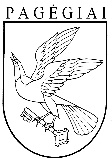 Pagėgių savivaldybės tarybasprendimasdėl PAGĖGIŲ SAVIVALDYBĖS TARYBOS 2013 M. kovo 26 D. SPRENDIMOnR. T-71 „Dėl MOKESČIO UŽ VAIKŲ IŠLAIKYMĄ PAGĖGIŲ SAVIVALDYBĖS ŠVIETIMO ĮSTAIGOSE, ĮGYVENDINANČIOSE IKIMOKYKLINIO IR PRIEŠMOKYKLINIO UGDYMO PROGRAMAS, nUSTATYMO ir TVARKOS APRAŠO paTVIRTINIMO“ pakeitimo2022 m. kovo 21 d. Nr. T1-68Pagėgiai